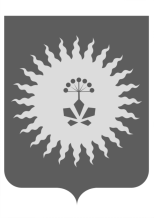                     АДМИНИСТРАЦИЯ                                АНУЧИНСКОГО МУНИЦИПАЛЬНОГО РАЙОНАП О С Т А Н О В Л Е Н И ЕОб утверждении итогового документа публичных слушанийНа основании Градостроительного кодекса Российской Федерации, статьи 15 Федерального закона от 06 октября 2003 г. № 131-ФЗ «Об общих принципах организации местного самоуправления в Российской Федерации», решения Думы Анучинского муниципального района Приморского края от 29 октября 2008 г. № 442 «Об утверждении положения «О публичных слушаниях в Анучинском муниципальном районе», решения Думы Анучинского муниципального района от 27.04.2016 г. № 87-НПА  «О Правилах  землепользования и застройки Анучинского сельского поселения Анучинского муниципального района Приморского края», постановления администрации Анучинского муниципального района от 18.02.2016 г. № 25 «О проведении публичных слушаний по вопросам внесения изменений в проект правил землепользования и застройки Анучинского сельского поселения», руководствуясь Уставом Анучинского муниципального района, администрация Анучинского муниципального районаПОСТАНОВЛЯЕТ:1. Утвердить прилагаемый итоговый документ публичных слушаний от 17 марта 2016 года по вопросу внесения изменений в Правила землепользования и застройки Анучинского сельского поселения Анучинского муниципального района Приморского края», утвержденные решением  Думы Анучинского муниципального района от 27.04.2016 г. 
№ 87-НПА, путем включения видов разрешенного использования в территориальные зоны. 2. Общему отделу администрации Анучинского муниципального района опубликовать настоящее постановление в средствах массовой информации и разместить на официальном сайте администрации Анучинского муниципального района в сети Интернет.Глава Анучинскогомуниципального района                                                       С.А. ПонуровскийУТВЕРЖДЕНпостановлением администрации Анучинского муниципального районаОт _________ 2016 г. № ________Итоговый документ публичных слушаний	Публичные слушания назначены постановлением администрации Анучинского муниципального района от 18.02.2016 г. № 25 «О проведении публичных слушаний по вопросам внесения изменений в Правила  землепользования и застройки Анучинского сельского поселения».	Тема публичных слушаний:Внести изменения в Правила землепользования и застройки Анучинского сельского поселения Анучинского муниципального района Приморского края», утвержденные решением  Думы Анучинского муниципального района от 27.04.2016 г. № 87-НПА, путем включения видов разрешенного использования  в территориальные зоны.Инициаторы публичных слушаний:Глава Анучинского муниципального района.Зарегистрировано: 0 (ноль) участников публичных слушаний.Результаты голосования по данному вопросу: 0 голосов.Председатель оргкомитетапо проведению публичных слушаний                                         Ю.А. БелинскийСекретарь оргкомитетапо проведению публичных слушаний                                      А.А. Суворенков10.05.2016 г.с. Анучино№97№Предложение (рекомендации)Мотивированное обоснование предложения (рекомендации)Предложение (рекомендация) внесено (поддержано), 1. Внести в Правила землепользования и застройки Анучинского сельского поселения Анучинского муниципального района Приморского края, утвержденные решением Думы Анучинского муниципального района от 27 апреля 2016 года № 87-НПА,  следующие изменения:1. Внести в Правила землепользования и застройки Анучинского сельского поселения Анучинского муниципального района Приморского края, утвержденные решением Думы Анучинского муниципального района от 27 апреля 2016 года № 87-НПА,  следующие изменения:1. Внести в Правила землепользования и застройки Анучинского сельского поселения Анучинского муниципального района Приморского края, утвержденные решением Думы Анучинского муниципального района от 27 апреля 2016 года № 87-НПА,  следующие изменения:1. Внести в Правила землепользования и застройки Анучинского сельского поселения Анучинского муниципального района Приморского края, утвержденные решением Думы Анучинского муниципального района от 27 апреля 2016 года № 87-НПА,  следующие изменения:1.1В статью 50.1 «Жилые зоны»в Ж1. «Зона застройки индивидуальными жилыми домами» (Ж1) в основной вид разрешенного использования, дополнить:- объекты гаражного назначения;- для индивидуального жилищного строительства;- для ведения личного подсобного хозяйства.в Ж3. «Зона застройки среднеэтажными жилыми домами» в  основной вид разрешенного использования, дополнить:- объекты гаражного назначения;- для индивидуального жилищного строительства;- для ведения личного подсобного хозяйства.в условно разрешенные виды использования, дополнить:- банковская и страховая деятельность.Земельный и Градостроительный кодексы Российской ФедерацииГлава Анучинского муниципального района  С.А. Понуровский 1.2В статью 50.2 «Общественно-деловые зоны»в О2. «Зона размещения объектов социального и коммунально-бытового назначения», в  основной вид разрешенного использования, дополнить:- склады.Земельный и Градостроительный кодексы Российской ФедерацииГлава Анучинского муниципального района  С.А. Понуровский 1.3В статью 50.4 «Зоны сельскохозяйственного использования» в Сх1. «Зона сельскохозяйственных угодий», в основной вид разрешенного использования, дополнить: - ведения личного подсобного хозяйства на полевых участках, - пчеловодство;в Сх1-2. «Зона лесных насаждений и прочих земель сельскохозяйственного назначения», в основной вид разрешенного использования, дополнить:  - ведения личного подсобного хозяйства на полевых участках;  - пчеловодство; - специальное пользование водными объектами.Земельный и Градостроительный кодексы Российской ФедерацииГлава Анучинского муниципального района  С.А. Понуровский 1.4В статью 50.7 «Зоны иного назначения, в соответствии с местными условиями»	в Ин-2. «Зона иного назначения, в соответствии с местными условиями (территория среднезащитных зон)», в основной вид разрешенного использования, дополнить:	- коммунальное обслуживание.Земельный и Градостроительный кодексы Российской ФедерацииГлава Анучинского муниципального района  С.А. Понуровский 